MARIA 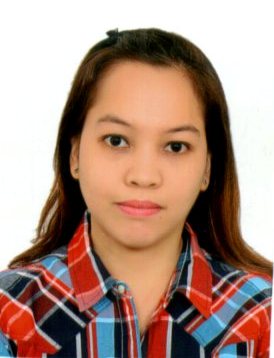 maria.345534@2freemail.com OBJECTIVE	To have a challenging and rewarding career. To join an organization that provides an excellent work environment for growth and development.  WORK EXPERIENCEJune 30, 2016 – Mar. 17, 2017  IN HOUSE PROPERTY CONSULTANT				    DMCI HOMES CORPORATE CENTER				    1321 Apolinario St. Bangkal, Makati City, Metro Manila, PhilippinesJan. 30, 2008 – Jan. 4, 2012	TEACHERJESUS IS LORD CHRISTIAN SCHOOL TAGUIG PATEROS INC.77 Sampaloc Extension Zone 1 Signal Village Taguig City, PhilippinesMarch 2006 – Feb. 2007	 DENTAL TECHNICIAN (Opaque)				 EMPRESS Dental Laboratories Inc. 5th Floor Net 1 Crescent  Building 26th St., 3rd Avenue Crescent Park        Fort Bonifacio Taguig City, PhilippinesApril 2005 – March 2006	ASSISTANT TEACHER (Preschool)						D.F. Tinker Bell School				77 Gen. Espino St., Zone 4, Signal Village Taguig City EDUCATIONAL BACKGROUND2000-2005             	RIZAL TECHNOLOGICAL UNIVERSITY - MANDALUYONGBachelor of Science in Secondary Education Major in General ScienceGraduate1996-2000	SIGNAL VILLAGE NATIONAL HIGHSCHOOL		Graduate1991-1996                  SOUTHEASTERN COLLEGE                                    GraduatePERSONAL BACKGROUNDBorn on June 29, 1983 in Signal Village Taguig City.Fluent in English and Filipino.Knowledgeable in MICROSOFT WORD AND POWERPOINT.Interests include sports, cooking/baking and designing. Skills include planning, organizing, and coordinating.Responsible, eager, flexible, dedicated and results-oriented. SEMINARS ATTENDED    	DMCI HOMES PROPERTY INC.Property ConsultantBangkal St., Maakati CityJune 2016JILCF TEACHERS’ CONVENTIONStrategical  Ways of TeachingBunlo, Bocaue BulacanMay 2009JILCS ENGLISH AND MATHEMATICS SEMINARSampaloc Ext., Signal Village Taguig CityMay 2008W.A.V.E. (Work, Ability, Value, Equipment)To enhance, work quality and value May 2006